.Sec 1: Vine Right – Step Rt, left cross RT, side Rt, left behind Rt, side RT, step left, 2 Rt Hip bumps, 2 Left Hip bumpsSec 2:   Step Rt, ¼ turn left, Shuffle Rt, Step left, drag Rt behind left, Shuffle LeftSec 3:   Point Rt foot forward, Point Left foot back, Point Left foot to side, Sway Hips to Rt, Left, Right LeftSec 4:    Touch Right foot Forward 2X, Rt Sailor step, Touch Left foot Forward 2X Step Left behind,  ½ turn over left shoulderNote:  Dance ends after step right, cross left,  Put hands/arms up in airLast Update - 16 May 2020 - R2Adore You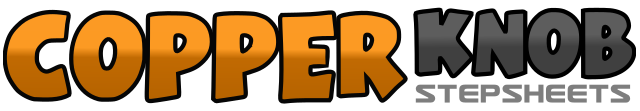 .......Count:32Wall:4Level:Improver.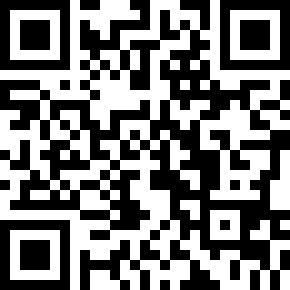 Choreographer:Natalie Boyle (USA) - April 2020Natalie Boyle (USA) - April 2020Natalie Boyle (USA) - April 2020Natalie Boyle (USA) - April 2020Natalie Boyle (USA) - April 2020.Music:Adore You - Harry StylesAdore You - Harry StylesAdore You - Harry StylesAdore You - Harry StylesAdore You - Harry Styles........1 – 2&Step Right, Cross left over Rt, side rt3&4Left behind Rt, Side Rt, step Left5&62 Right Hip bumps7 - 82 Left Hip bumps1&2&Step Right, ¼ turn to left3&4&Shuffle Right, left, Right5 - 6Step left foot forward, drag Right foot behind7&8Shuffle left, right, left1 - 2Touch Right foot forward, quickly step on right and, Point Left foot back3 - 4Touch Left foot to side, quickly step left and, Touch Right foot to side  hold5 - 6Sway Hips to Right, Sway hips to Left7 - 8Sway Hips to Right, Sway Hips to Left1 - 2Touch Right foot Forward, Touch Rt foot forward3&4Sailor step – Step Rt foot behind, step left, step rt5&6&Touch Left foot Forward, Touch Left foot forward7&8Step Left foot behind, unwind ½ turn over left shoulder